Temat :Psotna świnka IOglądanie zdjęć, obrazków zwierząt z wiejskiego podwórka. Samodzielne nazywanie zwierząt przez dzieci.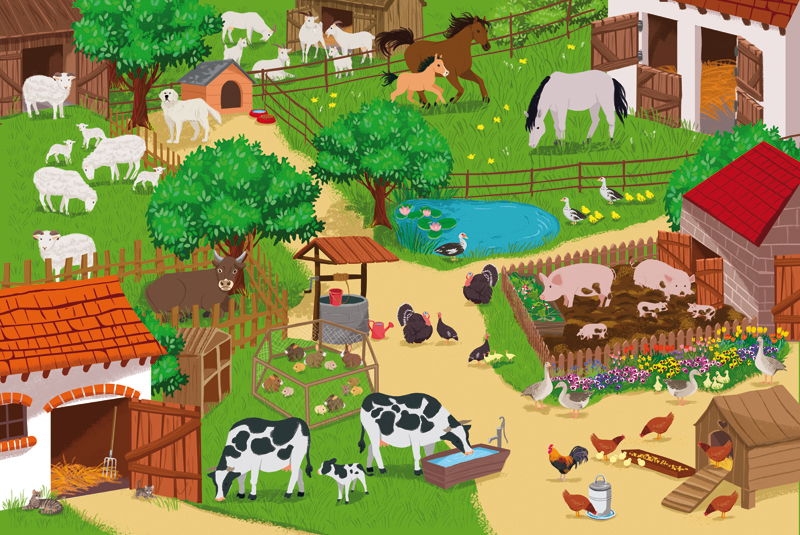 Zestaw zabaw ruchowychĆwiczenia oddechowe. Dzieci naśladują grę na fujarce – nabierają powietrze nosem, a wydmuchują ustami i poruszają dłońmi przy ustach. Zabawa Skradający się kot. Dzieci leżą płasko na brzuchu i cicho pełzną, z podnoszeniem i wysuwaniem przedniej i tylnej nogi – na zmianę. Zabawa Łapanie much. Dzieci wyciągają prawą rękę i lewą rękę do góry w skos, wykonując, na zmianę, zamaszysty ruch i zaciskając pięść. Zabawa Gęsi idą na spacer. Dzieci idą gęsiego, jedno za drugim, kołysząc się na boki i głośno gęgając. Zabawa Węszący piesek. Dzieci klęczą, dłonie opierają o podłogę, łokcie mają skierowane na zewnątrz. W tej pozycji posuwają się do przodu. II Słuchanie wiersza H. Bechlerowej Psotna świnka. 1. Słuchanie wiersza. 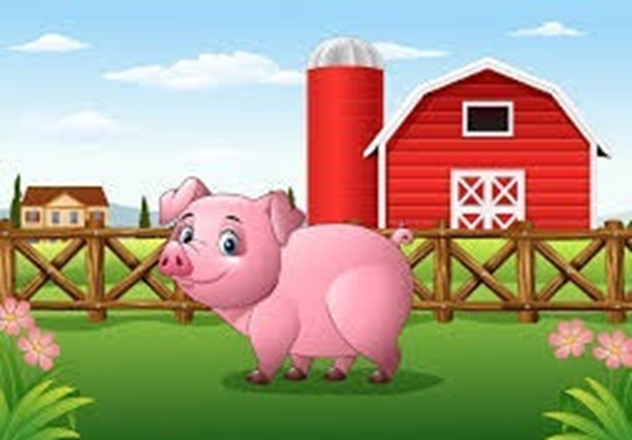 Rzekł kaczorek do gąsiorka: – Świetnie się zabawić można! Patrz, kartofel wypadł z worka – będzie z niego piłka nożna. Leci piłka w różne strony: wyżej, niżej, w lewo, w prawo... Patrzy indyk, kot i wrony, Łatek szczeka: – Brawo, brawo! Sroka ze wsi przyleciała, łebkiem kręci, dziób otwiera i rozgłasza po wsi całej: – Górą kaczki! Dwa do zera! Nie skończyły się zawody, bo malutka Michalinka otworzyła nagle chlewik i wypadła stamtąd świnka. – Dość zabawy! – głośno rzekła, zjadła piłkę i – uciekła. 2. Rozmowa na temat wiersza. Kto jest mamą kaczorka, a kto – mamą gąsiorka? W co grały kaczki z gąskami? Co było piłką? Kto wygrywał? Kto przyglądał się grze?Co zrobiła sroka?Czy mecz się skończył? Dlaczego?Zabawa ruchowo-naśladowcza Naśladujemy zwierzęta z wiejskiego podwórka. Dzieci naśladują ruchy i głosy (pomaga rodzic) zwierząt, np.: psa, kota, świni, kaczki, kury, krowy... których nazwy podał rodzic.Poszukaj  6 różnic między obrazkami  (powodzenia)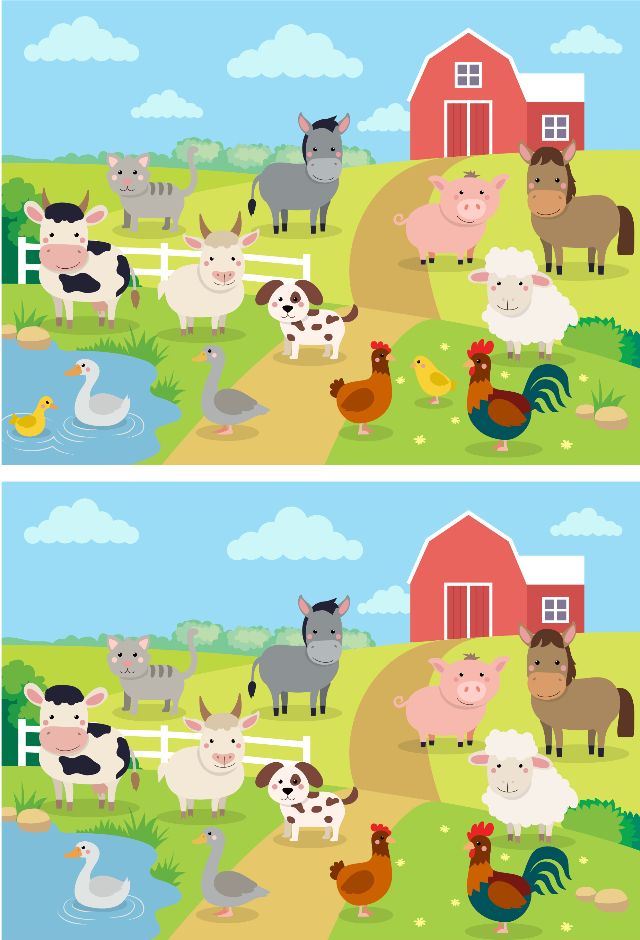 4. Praca plastyczna- Świnka z origami lub świnka z plastelinyWykonaj z rodzicem świnkę według wzoru. Poniżej zamieszczone są koła potrzebne do wykonania świnki. Na początku należy pokolorować koła,a następnie wyciąć.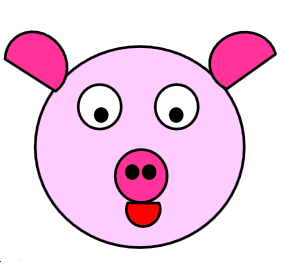 Piosenka o „Śwince chum, chrum”https://www.youtube.com/watch?v=Oowv5HhKVYMJak wykonać świnkę z plasteliny:https://www.youtube.com/watch?v=My7GZeneW2EPoniższe koła po pokolorowaniu i wycięciu należy złożyć na pół ucho 1	    ucho 2	    język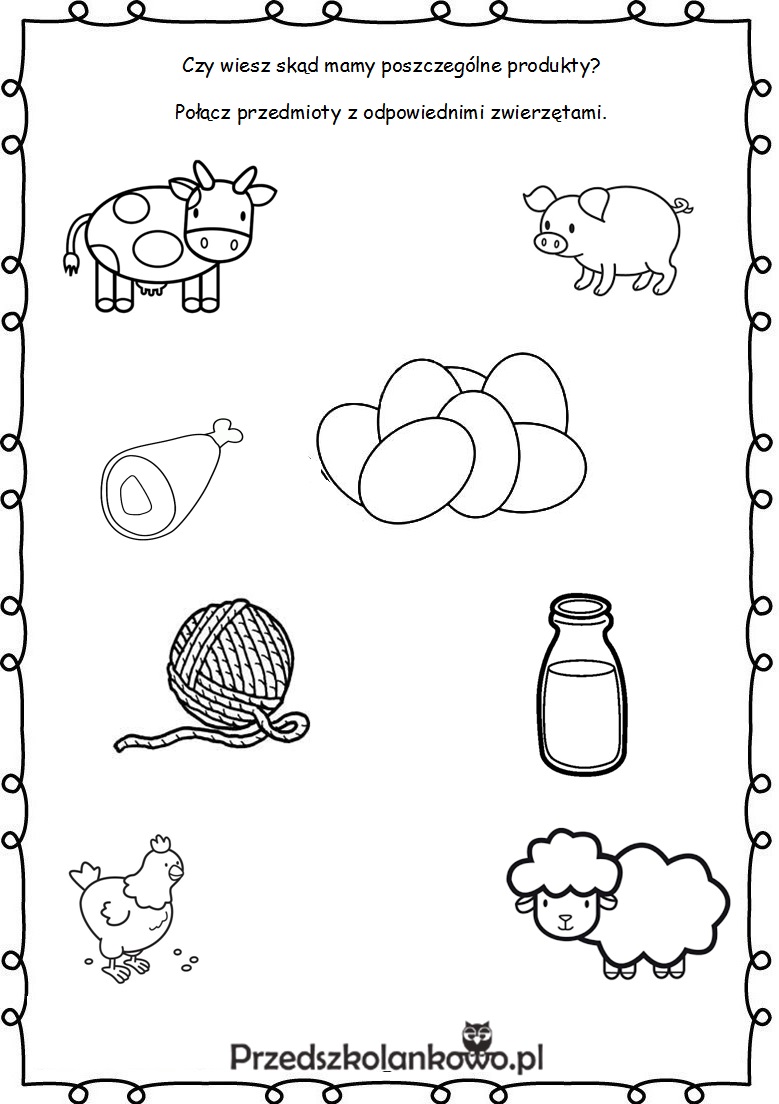 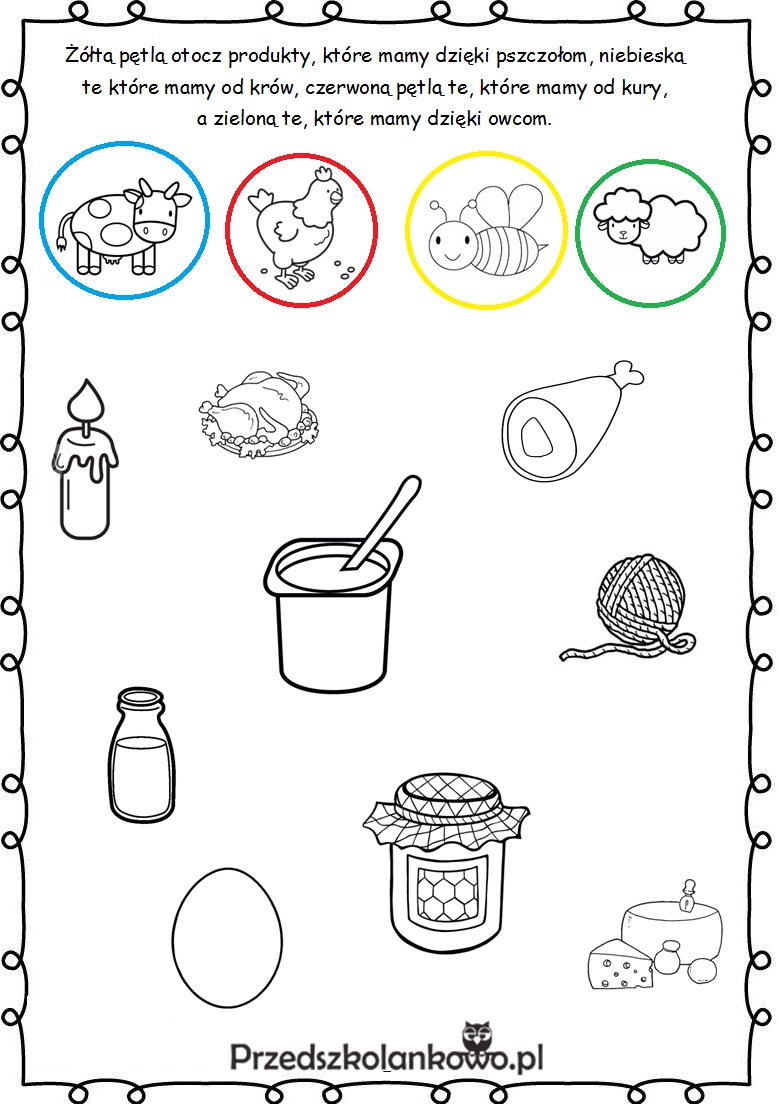 A teraz troszeczkę się poruszamy, proponuję zabawę przy muzyce : https://www.youtube.com/watch?v=MG6iPAU2b0Ihttps://www.youtube.com/watch?v=mf7isov5B-gPiosenka „Trzy świnki”https://www.youtube.com/watch?v=toh28bZ-6awDla chętnych propozycja wykonania świnki skarbonki z plastikowej butelkihttps://www.youtube.com/watch?v=wgG647jbLuo